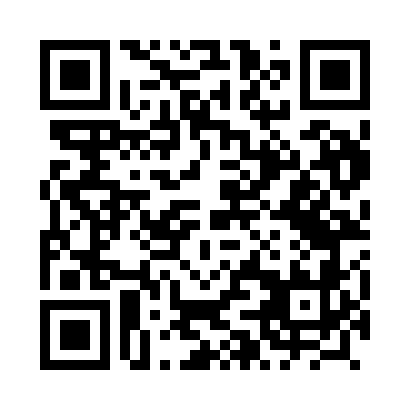 Prayer times for Uchorowo, PolandMon 1 Apr 2024 - Tue 30 Apr 2024High Latitude Method: Angle Based RulePrayer Calculation Method: Muslim World LeagueAsar Calculation Method: HanafiPrayer times provided by https://www.salahtimes.comDateDayFajrSunriseDhuhrAsrMaghribIsha1Mon4:236:2612:565:237:279:222Tue4:206:2312:565:247:299:253Wed4:176:2112:555:257:319:274Thu4:146:1912:555:267:339:295Fri4:116:1612:555:287:349:326Sat4:086:1412:555:297:369:347Sun4:056:1212:545:307:389:378Mon4:026:0912:545:317:409:399Tue3:596:0712:545:337:419:4210Wed3:556:0512:535:347:439:4411Thu3:526:0212:535:357:459:4712Fri3:496:0012:535:367:479:4913Sat3:465:5812:535:377:489:5214Sun3:435:5612:525:397:509:5515Mon3:395:5312:525:407:529:5716Tue3:365:5112:525:417:5410:0017Wed3:335:4912:525:427:5510:0318Thu3:295:4712:515:437:5710:0619Fri3:265:4512:515:447:5910:0920Sat3:225:4212:515:468:0110:1121Sun3:195:4012:515:478:0210:1422Mon3:155:3812:515:488:0410:1723Tue3:125:3612:505:498:0610:2024Wed3:085:3412:505:508:0810:2325Thu3:045:3212:505:518:0910:2726Fri3:005:3012:505:528:1110:3027Sat2:575:2812:505:538:1310:3328Sun2:535:2612:505:558:1510:3629Mon2:495:2412:505:568:1610:4030Tue2:455:2212:495:578:1810:43